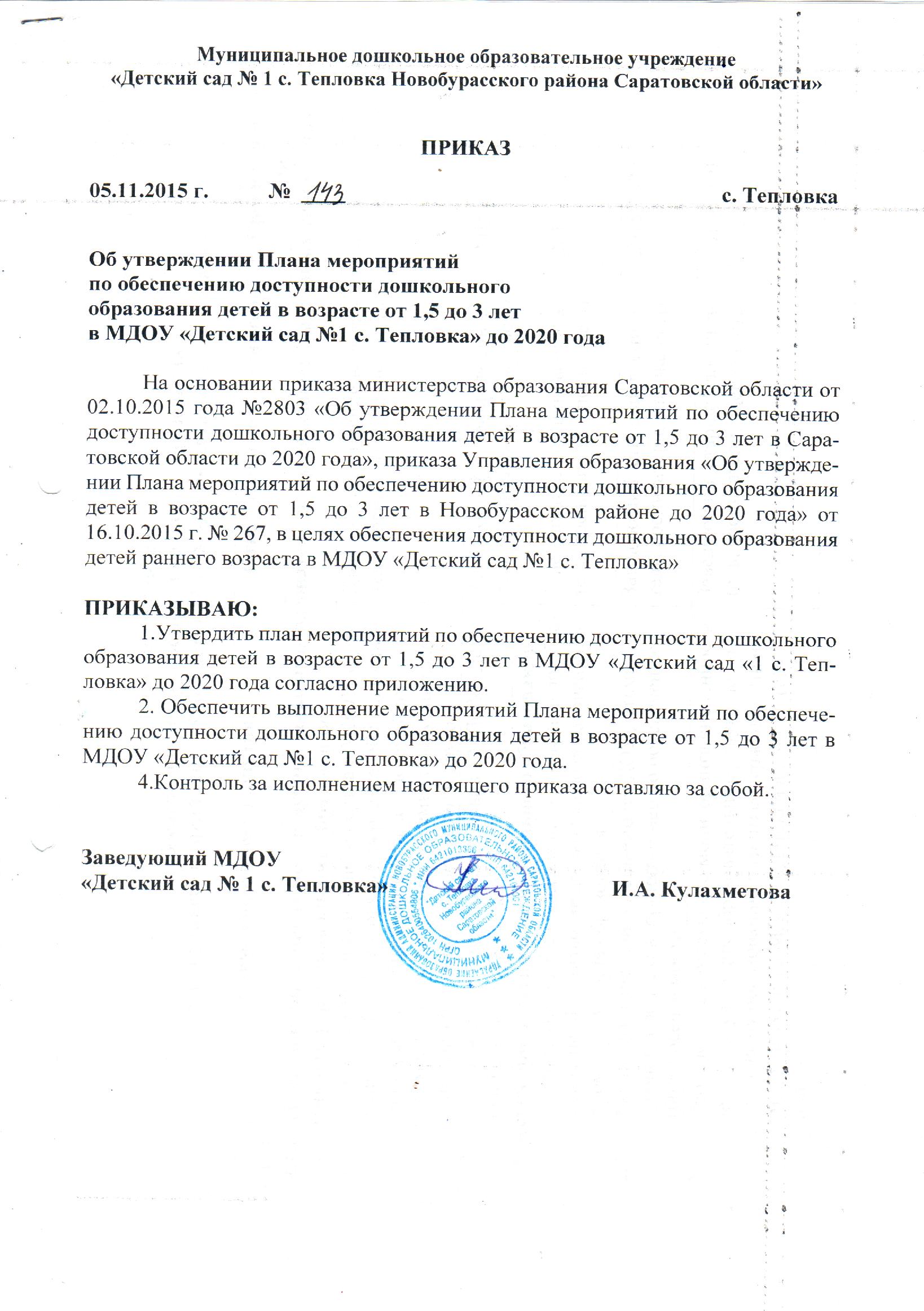 СОГЛАСОВАНО:                                                                                                            УТВЕРЖДЕНО:               Начальник управления                                                                                                   Заведующий МДОУобразования администрации Новобурасского                                                           «Детский сад № 1 с. Тепловка»Муниципального района                                                                                                     _____________Кулахметова И.А.________ Е.А. Савенкова                                                                                                 Приказ № __ от 05.11.2015 г.План мероприятий по обеспечению доступности дошкольного образования детей раннего возраста (от 1,5 до 3 лет) в МДОУ «Детский сад №1 с. Тепловка»№ п/пНаименование мероприятияОтветственные исполнителиСроки реализации1.Создание дополнительных мест в муниципальных образовательных учреждениях различных типов, а также вариативных форм дошкольного образования:1.Создание дополнительных мест в муниципальных образовательных учреждениях различных типов, а также вариативных форм дошкольного образования:1.Создание дополнительных мест в муниципальных образовательных учреждениях различных типов, а также вариативных форм дошкольного образования:1.Создание дополнительных мест в муниципальных образовательных учреждениях различных типов, а также вариативных форм дошкольного образования:1.1.Создание консультационного центра в МДОУ «Детский сад №1 с. Тепловка» для родителей воспитывающих детей дошкольного возраста в семейной форме, с учетом потребности семьи (состояние здоровья детей, ранний возраст детей и другое);Заведующий, старший воспитатель, воспитатели, специалистыоктябрь 20151.2.использование имеющихся резервов в МДОУ «Детский сад №1 с. Тепловка»;Заведующий, старший воспитатель, воспитатели, специалисты2015-20202.Обеспечение доступности дошкольного образования2.Обеспечение доступности дошкольного образования2.Обеспечение доступности дошкольного образования2.Обеспечение доступности дошкольного образования2.1.Ведение учета детей, подлежащих обучению по образовательной программе дошкольного образования, и формы получения образованияЗаведующий, старший воспитатель, воспитатели, специалисты2015-20202.2.Анализ фактической посещаемости ДОУ детьми, причина пропусков, принятие мер по обеспечению 100% посещаемостиЗаведующий, старший воспитатель, воспитатели, специалисты2015-20202.3.Проведение ежемесячного мониторинга численности детей, получающих образовательные услуги по дошкольному образованию и (или) содержанию (присмотру и уходу) в МДОУ «Детский ад №1 с. Тепловка»Заведующий, старший воспитатель, воспитатели, специалисты2015-2020